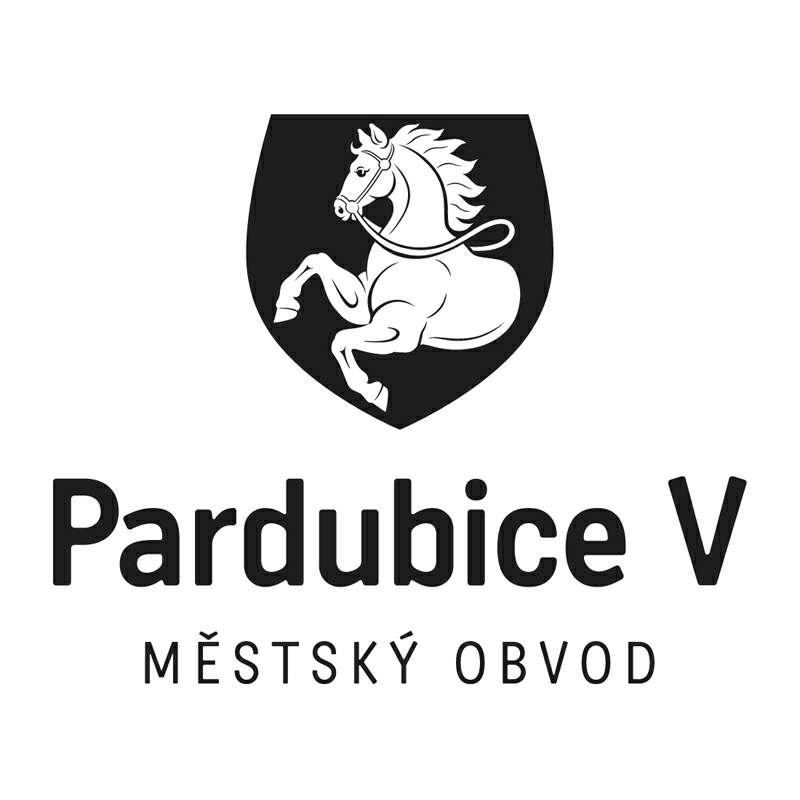 *S00BP01WKC5O*Statutární město PardubiceStatutární město PardubiceStatutární město PardubiceStatutární město PardubiceMěstský obvod Pardubice VMěstský obvod Pardubice VMěstský obvod Pardubice VMěstský obvod Pardubice VObjednatel:Objednatel:Objednatel:Objednatel:Objednatel:Objednatel:Dodavatel:Dodavatel:Statutární město PardubiceStatutární město PardubiceStatutární město PardubiceStatutární město PardubiceStatutární město PardubiceStatutární město PardubiceFLX spol. s r.o.FLX spol. s r.o.Městský obvod Pardubice VMěstský obvod Pardubice VMěstský obvod Pardubice VMěstský obvod Pardubice VMěstský obvod Pardubice VMěstský obvod Pardubice VJindřišská 698Jindřišská 698Češkova 22Češkova 22Češkova 22Češkova 22Češkova 22Češkova 2253002 Pardubice I53002 Pardubice I53002 Pardubice53002 Pardubice53002 Pardubice53002 Pardubice53002 Pardubice53002 PardubiceIČO: 25282387IČO: 25282387IČO: 00274046IČO: 00274046IČO: 00274046IČO: 00274046IČO: 00274046IČO: 00274046DIČ: DIČ: Číslo účtu: 181568024/0300 ČSOB PardubiceČíslo účtu: 181568024/0300 ČSOB PardubiceČíslo účtu: 181568024/0300 ČSOB PardubiceČíslo účtu: 181568024/0300 ČSOB PardubiceČíslo účtu: 181568024/0300 ČSOB PardubiceČíslo účtu: 181568024/0300 ČSOB PardubiceOBJEDNÁVKA č: OBJ_UMO5/00173/21OBJEDNÁVKA č: OBJ_UMO5/00173/21OBJEDNÁVKA č: OBJ_UMO5/00173/21OBJEDNÁVKA č: OBJ_UMO5/00173/21OBJEDNÁVKA č: OBJ_UMO5/00173/21OBJEDNÁVKA č: OBJ_UMO5/00173/21OBJEDNÁVKA č: OBJ_UMO5/00173/21OBJEDNÁVKA č: OBJ_UMO5/00173/21Objednáváme u vás:Objednáváme u vás:Objednáváme u vás:Objednáváme u vás:Objednáváme u vás:Objednáváme u vás:Objednáváme u vás:Objednáváme u vás:nábytkový systém Hobis akát, kovy šedé, úchytky USNnábytkový systém Hobis akát, kovy šedé, úchytky USNnábytkový systém Hobis akát, kovy šedé, úchytky USNnábytkový systém Hobis akát, kovy šedé, úchytky USNnábytkový systém Hobis akát, kovy šedé, úchytky USNnábytkový systém Hobis akát, kovy šedé, úchytky USNnábytkový systém Hobis akát, kovy šedé, úchytky USNnábytkový systém Hobis akát, kovy šedé, úchytky USNCena včetně dopravy a montáže: 74 418,-Kč bez DPH, 90 045,78 Kč včetně DPHZáruční doba: 5 letCena včetně dopravy a montáže: 74 418,-Kč bez DPH, 90 045,78 Kč včetně DPHZáruční doba: 5 letCena včetně dopravy a montáže: 74 418,-Kč bez DPH, 90 045,78 Kč včetně DPHZáruční doba: 5 letCena včetně dopravy a montáže: 74 418,-Kč bez DPH, 90 045,78 Kč včetně DPHZáruční doba: 5 letCena včetně dopravy a montáže: 74 418,-Kč bez DPH, 90 045,78 Kč včetně DPHZáruční doba: 5 letCena včetně dopravy a montáže: 74 418,-Kč bez DPH, 90 045,78 Kč včetně DPHZáruční doba: 5 letCena včetně dopravy a montáže: 74 418,-Kč bez DPH, 90 045,78 Kč včetně DPHZáruční doba: 5 letCena včetně dopravy a montáže: 74 418,-Kč bez DPH, 90 045,78 Kč včetně DPHZáruční doba: 5 letDodání:Dodání:30.12.202130.12.202130.12.202130.12.202130.12.202130.12.2021Poznámka:Poznámka:Akceptací této objednávky dodavatel souhlasí s tím, že když v okamžiku uskutečnění zdanitelného plnění nebo poskytnutí úplaty za toto plnění bude o dodavateli zveřejněna způsobem umožňujícím dálkový přístup skutečnost, že je nespolehlivým plátcem ve smyslu §106a zákona č. 235/2004 Sb., o dani z přidané hodnoty, ve zn. pozd. předpisu, bude dodavateli uhrazena dle §109 a §109a zákona o dani z přidané hodnoty pouze částka bez DPH, a DPH bude odvedena místně příslušnému správci dani dodavatele.Akceptací této objednávky dodavatel souhlasí s tím, že když v okamžiku uskutečnění zdanitelného plnění nebo poskytnutí úplaty za toto plnění bude o dodavateli zveřejněna způsobem umožňujícím dálkový přístup skutečnost, že je nespolehlivým plátcem ve smyslu §106a zákona č. 235/2004 Sb., o dani z přidané hodnoty, ve zn. pozd. předpisu, bude dodavateli uhrazena dle §109 a §109a zákona o dani z přidané hodnoty pouze částka bez DPH, a DPH bude odvedena místně příslušnému správci dani dodavatele.Akceptací této objednávky dodavatel souhlasí s tím, že když v okamžiku uskutečnění zdanitelného plnění nebo poskytnutí úplaty za toto plnění bude o dodavateli zveřejněna způsobem umožňujícím dálkový přístup skutečnost, že je nespolehlivým plátcem ve smyslu §106a zákona č. 235/2004 Sb., o dani z přidané hodnoty, ve zn. pozd. předpisu, bude dodavateli uhrazena dle §109 a §109a zákona o dani z přidané hodnoty pouze částka bez DPH, a DPH bude odvedena místně příslušnému správci dani dodavatele.Akceptací této objednávky dodavatel souhlasí s tím, že když v okamžiku uskutečnění zdanitelného plnění nebo poskytnutí úplaty za toto plnění bude o dodavateli zveřejněna způsobem umožňujícím dálkový přístup skutečnost, že je nespolehlivým plátcem ve smyslu §106a zákona č. 235/2004 Sb., o dani z přidané hodnoty, ve zn. pozd. předpisu, bude dodavateli uhrazena dle §109 a §109a zákona o dani z přidané hodnoty pouze částka bez DPH, a DPH bude odvedena místně příslušnému správci dani dodavatele.Akceptací této objednávky dodavatel souhlasí s tím, že když v okamžiku uskutečnění zdanitelného plnění nebo poskytnutí úplaty za toto plnění bude o dodavateli zveřejněna způsobem umožňujícím dálkový přístup skutečnost, že je nespolehlivým plátcem ve smyslu §106a zákona č. 235/2004 Sb., o dani z přidané hodnoty, ve zn. pozd. předpisu, bude dodavateli uhrazena dle §109 a §109a zákona o dani z přidané hodnoty pouze částka bez DPH, a DPH bude odvedena místně příslušnému správci dani dodavatele.Akceptací této objednávky dodavatel souhlasí s tím, že když v okamžiku uskutečnění zdanitelného plnění nebo poskytnutí úplaty za toto plnění bude o dodavateli zveřejněna způsobem umožňujícím dálkový přístup skutečnost, že je nespolehlivým plátcem ve smyslu §106a zákona č. 235/2004 Sb., o dani z přidané hodnoty, ve zn. pozd. předpisu, bude dodavateli uhrazena dle §109 a §109a zákona o dani z přidané hodnoty pouze částka bez DPH, a DPH bude odvedena místně příslušnému správci dani dodavatele.V Pardubicích dne:V Pardubicích dne:V Pardubicích dne:18.11.202118.11.202118.11.202118.11.202118.11.2021Správce rozpočtu Ing. Marcela KotykováSprávce rozpočtu Ing. Marcela KotykováSprávce rozpočtu Ing. Marcela KotykováSprávce rozpočtu Ing. Marcela KotykováSprávce rozpočtu Ing. Marcela KotykováPříkazce operace Ing. Iveta VašíčkováPříkazce operace Ing. Iveta VašíčkováPříkazce operace Ing. Iveta VašíčkováVyřizuje: Brožek JanVyřizuje: Brožek JanVyřizuje: Brožek JanVyřizuje: Brožek JanVyřizuje: Brožek JanVyřizuje: Brožek JanVyřizuje: Brožek JanVyřizuje: Brožek JanTelefon: +420v466 301 274 | Email: jan.brozek@umo5.mmp.czTelefon: +420v466 301 274 | Email: jan.brozek@umo5.mmp.czTelefon: +420v466 301 274 | Email: jan.brozek@umo5.mmp.czTelefon: +420v466 301 274 | Email: jan.brozek@umo5.mmp.czTelefon: +420v466 301 274 | Email: jan.brozek@umo5.mmp.czTelefon: +420v466 301 274 | Email: jan.brozek@umo5.mmp.czTelefon: +420v466 301 274 | Email: jan.brozek@umo5.mmp.czTelefon: +420v466 301 274 | Email: jan.brozek@umo5.mmp.czDodavatel svým podpisem stvrzuje akceptaci objednávky, včetně výše uvedených podmínek.Dodavatel svým podpisem stvrzuje akceptaci objednávky, včetně výše uvedených podmínek.Dodavatel svým podpisem stvrzuje akceptaci objednávky, včetně výše uvedených podmínek.Dodavatel svým podpisem stvrzuje akceptaci objednávky, včetně výše uvedených podmínek.Dodavatel svým podpisem stvrzuje akceptaci objednávky, včetně výše uvedených podmínek.Dodavatel svým podpisem stvrzuje akceptaci objednávky, včetně výše uvedených podmínek.Dodavatel svým podpisem stvrzuje akceptaci objednávky, včetně výše uvedených podmínek.Dodavatel svým podpisem stvrzuje akceptaci objednávky, včetně výše uvedených podmínek.